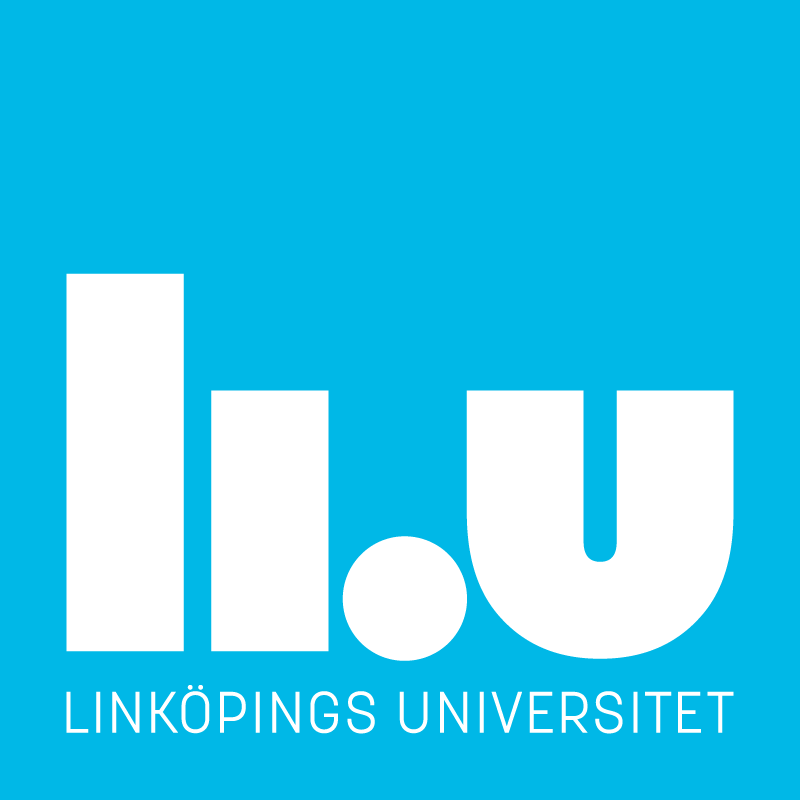 Institutionen för kultur och kommunikation, IKK Avdelningen för moderna språk, Spanska 1
HT 2019LITTERATURFÖRTECKNING SPANSKA 1 (27,5 hp)
Kurskod 92SP11

Linköpings Universitet MOD, IKKSpanska  DELKURS 1: GRAMMATIK, FONETIK OCH UTTALOBLIGATORISK LITTERATUR GRAMMATIKGrammatikbokFant, Hermerén, Österberg. 2015. Den spanska grammatiken. Stockholm: Sanoma utbildning. Stencilerat material. ÖvningsbokFält, G. (2003). Spansk grammatik för universitet och högskolor. Övningsbok. Studentlitteratur. ISBN 978914402796. REFERENSLITTERATUR GRAMMATIK GrammatikböckerFält, Gunnar (2000), Spansk grammatik för universitet och högskolor, Lund: Studentlitteratur.Gómez Torrego, Leonardo (2002), Gramática didáctica del español, Madrid: Ediciones SM.Martí Sánchez, Manuel et. al. (2008), Gramática española por niveles (vol. 1 y 2), Madrid: Edinumen.Övningsbok på spanskaAragonés, L., Palencia, L. Gramática de uso del español: Teoría y práctica. Nivel B1-B2. Editorial SM-ELE.Övningsbok för repetitionDahlén, María Carme., Liscano, Carlos. 102 ejercicios de español. Stockholm: Sanoma utbildning. 9789162215606OrdlistorDRAE – Diccionario de la Real Academia Española: http://www.rae.es Svensk-spanskt/spansk-svenskt lexikon: http://lexin2.nada.kth.se/sve-spa.html Norstedts svensk-spanska/spansk-svenska ordbok: http://www.ord.se/oversattning/spanska/ OBLIGATORISK LITTERATUR FONETIK OCH UTTALStencilerat material som läggs upp i kursrummet på Lisam under kursens gång. REFERENSLITTERATUR FONETIK OCH UTTAL Engstrand, Olle (2007), Fonetik light [lajt], Lund: Studentlitteratur.Gómez Torrego, Leonardo (2002), Gramática didáctica del español, Madrid: Ediciones SM.Quilis, Antonio (1997), Principios de fonología y fonética españolas, Madrid: Arco Libros.DELKURS 2: MODERN TEXT

Esquivel, Laura. Como agua para chocolateFernán-Gómez, Fernando. Las bicicletas son para el veranoGarcía Márquez, Gabriel. Relato de un náufragoSábato, Ernesto. El túnel. Madrid. Cátedra. Kompendium: Spanska Skriftlig ProduktionKompendium: Text Spanska 1. Modern textObs.: Kompendierna säljs i LIU Servicecenter, Hus A, ingång 19 C.DELKURS 3: KULTUR OCH SAMHÄLLE I SPANIENOBLIGATORISK LITTERATUR. KULTUR OCH SAMHÄLLE I SPANIENSoledad Miguel. España. Historia, literatura y arte. Studentlitteratur. ISBN 91-44-61941-3ReferenslitteraturBorja de Riquer. La dictadura de Franco. ISBN 9788498920635Historia de la transición y consolidación democrática en España (1975-1986). ISBN 8436233158Pierre Vilar. Historia de España. Crítica. ISBN 9788474239492 DELKURS 4: SPRÅKDIDAKTIKOBLIGATORISK LITTERATUR DIDAKTIKUlrika Tornberg, Språkdidaktik. Stockholm: GleerupsVygotskij, Lev, S. Tänkande och Språk. Göteborg: Daidalos AB.REFERENSLITTERATUR DIDAKTIKSkolverket. Gemensam europeisk referensram för språk. http://www.skolverket.se/om-skolverket/publikationer/Ulrika Tornberg, Anita Malmqvist & Ingela Valfridsson (2009) Språkdidaktiska perspektiv. Stockholm: LiberReferenslitteratur. ”Planera undervisning”Lundahl, Bo. Texts, Topics and TasksLångström, Sture/Viklund, Ulf: Metoder – undervisning och framträdande Myndigheten för Skolutveckling 2008. Att lyfta den pedagogiska praktikenSkolverket (2011) Ämnesplaner för moderna språk.Stukát, Staffan. Når du dina elever?: att planera, genomföra och utvärdera muntlig kommunikationLa taxonomía de Blomm http://www.ark.lu.se/fileadmin/_migrated/content_uploads/Grund_foer_bedoemning_av_examinationer.pdfWahlström, Ninni. Läroplansteori och didaktik.Referenslitteratur. ”Läsning och språkliga strategier” Bråten, Ivar. Läsförståelse – inledning och översikt. I: Bråten, I (red.) (2008). Läsförståelse iteori och praktik. Dahlin, M. (2006). TIL – tidig intensiv lästräning Fridolfsson, I. (2015). Grunderna i läs- och skrivinlärning Reichenberg, Monica (2008). Vägar till läsförståelse – texten, läsaren och samtalet Westlund, Barbro (2009). Att undervisa i läsförståelse – Lässtrategier och studieteknik de första skolåren.Referenslitteratur. ”IKT i språkundervisning”Brodin and Lindstrand. Perspektiv på IKT och lärandeDíaz, Patricia. ”Interaktiva medier och lärandemiljöer”Hedge, Tricia. Teaching and Learning in the Language Classroom Jedeskog, G. Ny i kl@ssen: förhållande mellan lärarroll och datoranvändningen: beskrivet i internationell forskning. Säljö, R. Lärande i praktiken: ett sociokulturellt perspektiv Säljö, R. Utm@ningar och e-frestelser – IT och skolans lärkultur Trageton, Arne. Att skriva sig till läsning IKT i förskoleklass och skola.